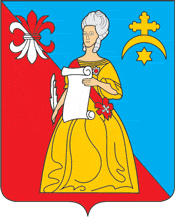 Калужская областьЖуковский районАДМИНИСТРАЦИЯгородского поселения «Город Кременки»ПОСТАНОВЛЕНИЕ «О бюджетной и налоговой политике МО ГП «Город Кременки» на 2024 год и плановый период 2025 и 2026 годы»                 « 11» октября 2023г.                                                                                     № 112-пВ соответствии со статьями 172, 184.2 Бюджетного Кодекса Российской Федерации, статьей 2  Решения Городской Думы «Об утверждении положения о бюджетном процессе в МО ГП «Город Кременки» от 16.03.2017г. № 12 (с изменениями) Администрация городского поселения «Город Кременки» ПОСТАНОВЛЯЕТ:Одобрить основные направления бюджетной и налоговой политики МО ГП «Город Кременки» на 2024 год и на плановый период  2025 и 2025 годов согласно приложению к настоящему постановлению.ИО Главы Администрации                                                                   Г.Л. ФедоровПриложение к постановлению Администрации ГП «Город Кременки»Основные направления бюджетной и налоговой политикиМО ГП «Город Кременки»  на 2024 год и на плановый период 2025 и 2026 годовБюджетная и налоговая политика муниципального образования ГП «Город Кременки» определяет основные задачи, учитываемые при составлении проекта местного бюджета на 2023 год и на плановый период 2024 и 2025 годов, и направлена на достижение национальных целей развития, определенных в Указе Президента Российской Федерации от 07.05.2018 № 204 «О национальных целях и стратегических задачах развития Российской Федерации на период до 2024 года» (в ред. Указов Президента Российской Федерации от 19.07.2018 № 444, от 21.07.2020 № 474) и  от 21.07.2020 № 474 «О национальных целях развития Российской Федерации на период до 2030 года» (далее Указы № 204 и 474), Послании Президента Российской Федерации Федеральному Собранию Российской Федерации от 21.02. 2023 года.Основные направления бюджетной и налоговой политики муниципального образования городское поселение «Город Кременки» на 2024 год и плановый период 2025 и 2026 годов (далее -  Основные направления) являются базой для формирования местного бюджета на 2024 год и плановый период 2025 и 2026 годов и определяют стратегию действий Администрации ГП «Город Кременки» в части доходов, расходов бюджета и межбюджетных отношений. Целью Основных направлений является определение условий, используемых при составлении проекта местного бюджета на 2024 год и плановый период 2025 и 2026 годов,  подходов к формированию его характеристик и прогнозируемых параметров и дальнейшее повышение эффективности использования бюджетных средств.I. Основные задачи бюджетной и налоговой политики МО ГП «Город Кременки» на 2024 год и на плановый период 2025 и 2026 годовОбеспечение долгосрочной сбалансированности и устойчивости бюджетной системы муниципального образования как базового принципа ответственной бюджетной политики местного бюджета в условиях постепенного смещения от антикризисной политики к достижению структурных изменений в экономике с акцентом на технологическое развитие и поддержку инфраструктуры.;Укрепление доходной базы местного бюджета муниципального образования в следствии наращивания стабильных доходных источников и мобилизации в бюджет имеющихся резервов на основе экономического роста, а не за счет повышения налоговой нагрузки на плательщиков;Безусловное исполнение всех социально значимых обязательств государства и стратегическая приоритизация расходов бюджета, направленных на  достижение целей и целевых показателей национальных проектов, определенных в соответствии с Указами № 204 и № 474, а также результатов входящих в их состав региональных и муниципальных проектов;Проведение ежегодной оценки эффективности налоговых расходов с последующим формированием предложений по сокращению или отмене неэффективных налоговых льгот и преференций, установленных соответствующими местными нормативными актами о налогах, пересмотру условий их предоставления;Поддержка инвестиционной активности хозяйствующих субъектов, осуществляющих деятельность на территории муниципального образования ГП «Город Кременки», и обеспечение стабильных налоговых условий для введения предпринимательской деятельности; Продолжение реализации механизма инициативного бюджетирования в целях прямого вовлечения населения в решение приоритетных социальных проблем местного значения, принятие конкретных решений по расходованию средств на данные цели и осуществление общественного контроля за эффективностью и результативностью их использования;Обеспечение высокого уровня открытости и прозрачности бюджетного процесса в городском поселении и высокого качества управления местными финансами.II. Основные направления бюджетной и налоговой политики МО ГП «Город Кременки» на 2024 и на плановый период 2025 и 2026 годов– формирование реалистичного прогноза поступления доходов с учетом влияния внешних санкционных ограничений на экономическую ситуацию в городском поселении, в Калужской области, так и в Российской Федерации в целом;- реализация мер по увеличению поступлений налоговых и неналоговых доходов, оптимизации расходов и повышению эффективности использования бюджетных средств;	- улучшение администрирования доходов бюджетной системы с целью достижения объема налоговых поступлений в местный бюджет поселения, соответствующего уровню экономического развития поселения и отраслей производства, с сопутствующим облегчением административной нагрузки для налогоплательщиков и повышением собираемости налогов;- повышение эффективности реализации мер, направленных на расширение налоговой базы по имущественным налогам путем выявления и включения в налогооблагаемую базу недвижимого имущества и земельных участков, которые до настоящего времени не зарегистрированы;- финансовое обеспечение реализации приоритетных для муниципального образования ГП «Город Кременки» задач, достижение показателей результативности, установленных национальными проектами и входящими в их состав муниципальными программами; – обеспечение сохранения на достигнутом уровне целевых показателей, установленных Указами Президента Российской Федерации от 07.05.2012 № 597 «О мероприятиях по реализации государственной социальной политики», в части повышения оплаты труда отдельных категорий работников бюджетной сферы;- обеспечение в полном объеме расходов на повышение оплаты труда отдельных категорий работников бюджетной сферы в связи с увеличением минимального размера оплаты труда;- формирование бюджетных параметров исходя из необходимости безусловного исполнения действующих расходных обязательств, в том числе с учетом их приоритизации, оптимизации и эффективности исполнения, осуществления взвешенного подхода к принятию новых расходных обязательств и сокращения неэффективных бюджетных расходов;- сокращение невостребованных и необеспеченных контрактами расходов в целях обеспечения сбалансированности бюджета и повышения финансовой дисциплины органов местного самоуправления МО ГП «Город Кременки»;	- обеспечение на местном уровне ряда мероприятий по поддержки участников специальной военной операции и членов их семей;- реализация мероприятий по формированию современной городской среды;- осуществление финансовой  поддержки  инициативных проектов в целях активизации участия населения в местном развитии, выявления и  решения приоритетных социальных проблем местного уровня, а также привлечения для их решения всех доступных местных ресурсов;– совершенствование механизмов осуществления внутреннего финансового контроля;- обеспечение высокого уровня открытости, прозрачности и публичности процесса управления общественными финансами, гарантирующих гражданам право на доступ к открытым бюджетным данным,  в том числе в рамках размещения финансовой и иной информации о бюджете и бюджетном процессе на официальном сайте Администрации ГП «Город Кременки». III. Реализация основных направления бюджетной и налоговой политики МО ГП «Город Кременки» на 2024 и на плановый период 2025 и 2026 годов.Формирование проекта местного бюджета на 2024 год и на плановый период 2025 и 2026 годов осуществляется исходя из необходимости реализации основных задач - обеспечение долгосрочной устойчивости бюджетной и сбалансированности местного бюджета, обеспечение роста налоговых и неналоговых доходов местного бюджета, с учетом ориентирования на достижение национальных целей развития, а также в условиях влияния внешних санкционных ограничений на экономическую ситуацию в городском поселении, в Калужской области, так и в Российской Федерации в целом.Прогноз доходов и расходов местного бюджета на 2024 год и на плановый период 2025 и 2026 годов формируется на основе показателей прогноза социально- экономического развития МО ГП «Город Кременки» на 2024 год и на плановый период 2025 и 2026 годов, а также в соответствии с федеральным и областным бюджетным и налоговым законодательством, проектами федеральных и областных законов по внесению изменений в бюджетное и налоговое законодательство.Формирование расходной части местного бюджета осуществляется исходя из необходимости решения задач, достижения целей и целевых показателей национальных проектов, определенных в соответствии с Указами № 204 и № 474, а также результатов входящих в их состав местных проектов.	Расходная часть местного бюджета на 2024 год и на плановый период 2025 и 2026 годов формируется в рамках муниципальных программ ГП «Город Кременки», перечень которых утвержден постановлением Администрации ГП «Город Кременки» от 20.09.2021г. № 107-п «Об утверждении перечня муниципальных программ ГП «Город  Кременки»» (с изменениями) и мероприятий, которые не вошли в муниципальные  программы ГП «Город  Кременки».При этом в основе формирования проекта местного бюджета должно быть распределение бюджетных ресурсов в прямой зависимости от достижения конкретных результатов, а также сопоставления целей и задач местных проектов с показателями муниципальных программ городского поселения.Расходы, финансирование которых осуществляется за счет целевых межбюджетных трансфертов, предоставляемых из областного и районного бюджетов, прогнозируются в объемах, предусмотренных проектами решений Районного собрания МР «Жуковский район» «О бюджете на 2024 год и на плановый период 2025 и 2026 годов»,  областного закона «Об областном бюджете на 2024 год и на плановый период 2025 и 2026 годов».Расчет бюджетных ассигнований на софинансирование мероприятий, финансируемых из других бюджетов бюджетной системы Российской Федерации, осуществляется исходя из предельного уровня софинансирования расходного обязательства из других бюджетов бюджетной системы Российской Федерации для МО ГП «Город Кременки».Условно утверждаемые расходы на 2025 и 2026 годы планируются в соответствии с нормами Бюджетного кодекса Российской Федерации.Формирование расходов на оплату труда работников муниципальных учреждений МО ГП «Город Кременки» осуществляется исходя из необходимости обеспечения сохранения на достигнутом уровне целевых показателей, установленных Указами Президента Российской Федерации от 07.05.2012 N 597 "О мероприятиях по реализации государственной социальной политики», в части повышения оплаты труда отдельных категорий работников бюджетной сферы ежегодно с 1 января 2024-2026 годов, а также с учетом положений Федерального закона "О минимальном размере оплаты труда". 	При этом не менее 30 процентов расходов на реализацию данных мероприятий должно быть обеспечено за счет:- внутренних ресурсов, полученных в результате оптимизации структуры и повышения эффективности бюджетных расходов; - средств от предпринимательской и иной приносящей доход деятельности.	Бюджетные ассигнования на оплату труда отдельных категорий работников муниципальных  учреждений муниципального образования, на которых не распространяется действие указов Президента Российской Федерации, и на оплату труда муниципальных служащих местного самоуправления, лиц, замещающих муниципальные должности, замещающих должности, не являющиеся должностями муниципальной  службы местного самоуправления, и работников, осуществляющих профессиональную деятельность по должностям служащих и по профессиям рабочих, рассчитываются с учетом ежегодной индексации с 1 января на прогнозируемый уровень инфляции, определенный на федеральном уровне на 2024 год и плановый период 2025 и 2026 годов. 7. Субсидии муниципальным учреждениям на иные цели формируются в размере, необходимом для уплаты налогов и других обязательных платежей и расходов, а также в случаях необходимости софинансирования государственных и муниципальных программ Российской Федерации.8. Бюджетные ассигнования на 2024 год и на плановый период 2025 и 2026 годов рассчитываются с учетом уменьшения бюджетных ассигнований по расходным обязательствам ограниченного срока действия, а также по расходам, которые утратили свою актуальность и значимость или признаны неэффективными.Допускается недоведение бюджетных ассигнований в целях обеспечения сбалансированности местного бюджета, за исключением нормативно-обусловленных расходов, в том числе на сумму переходящих на начало года остатков, имеющих тенденцию образования в динамике.9. Бюджетные ассигнования на исполнение публичных нормативных обязательств учитываются в полном объеме в соответствии с нормативными правовыми актами, устанавливающими эти обязательства, и численностью соответствующей категории граждан.Бюджетные ассигнования на предоставление льгот и социальных выплат отдельным категориям граждан, меры социальной поддержки которых отнесены к полномочиям местных органов планируются исходя из численности соответствующей категории граждан и предоставления выплат и льгот в размерах, проиндексированных ежегодно с 1 февраля в соответствии с прогнозируемым уровнем инфляции, определенным на федеральном уровне на 2024 год и плановый период 2025 и 2026 годов. 10. Расходы на дорожное хозяйство планируются в соответствии с Законом Калужской области «О Дорожном фонде Калужской области».11. Бюджетные ассигнования на оплату коммунальных услуг на 2024 год и на плановый период 2025 и 2026 годов рассчитываются исходя из планируемой индексации регулируемых цен (тарифов) на продукцию (услуги) отраслей инфраструктурного сектора.12. С учетом соблюдения принципа сбалансированности бюджета, установленного Бюджетным кодексом Российской Федерации, могут быть изменены предварительные индексы и пересмотрены объемы средств на реализацию расходных обязательств.Кроме того, условия, используемые при составлении проекта местного бюджета на 2024 год и на плановый период 2025 и 2026 годов, могут быть скорректированы в соответствии с принятым на федеральном и областном уровне механизмом реализации национальных проектов в случае передачи расходных полномочий в рамках проводимой на федеральном уровне работы по совершенствованию разграничений полномочий между Российской Федерацией, субъектами Российской Федерации и органами местного самоуправления до прогнозируемого уровня инфляции за текущий год с учетом имеющихся бюджетных ресурсов, а также в случае изменения условий формирования бюджета на федеральном уровне.